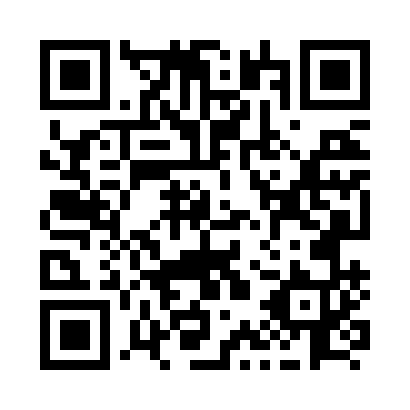 Prayer times for St. Edward, Prince Edward Island, CanadaMon 1 Jul 2024 - Wed 31 Jul 2024High Latitude Method: Angle Based RulePrayer Calculation Method: Islamic Society of North AmericaAsar Calculation Method: HanafiPrayer times provided by https://www.salahtimes.comDateDayFajrSunriseDhuhrAsrMaghribIsha1Mon3:245:271:216:479:1511:182Tue3:245:271:216:479:1411:183Wed3:245:281:216:469:1411:184Thu3:255:291:216:469:1411:175Fri3:255:291:216:469:1311:176Sat3:275:301:226:469:1311:167Sun3:285:311:226:469:1211:158Mon3:295:321:226:469:1211:149Tue3:315:321:226:469:1111:1310Wed3:325:331:226:459:1111:1111Thu3:345:341:226:459:1011:1012Fri3:355:351:226:459:0911:0913Sat3:375:361:236:449:0911:0714Sun3:395:371:236:449:0811:0615Mon3:405:381:236:449:0711:0416Tue3:425:391:236:439:0611:0317Wed3:445:401:236:439:0511:0118Thu3:455:411:236:429:0511:0019Fri3:475:421:236:429:0410:5820Sat3:495:431:236:419:0310:5621Sun3:515:441:236:419:0210:5522Mon3:535:451:236:409:0110:5323Tue3:555:471:236:398:5910:5124Wed3:565:481:236:398:5810:4925Thu3:585:491:236:388:5710:4726Fri4:005:501:236:378:5610:4527Sat4:025:511:236:378:5510:4328Sun4:045:521:236:368:5310:4129Mon4:065:541:236:358:5210:3930Tue4:085:551:236:348:5110:3731Wed4:105:561:236:348:5010:35